November 17, 2014									    	    www.ISRISafety.org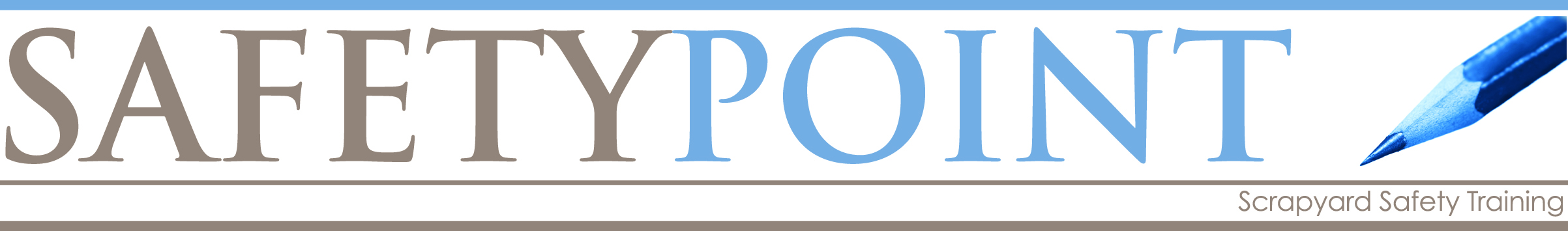 Real Fall Protection Solutions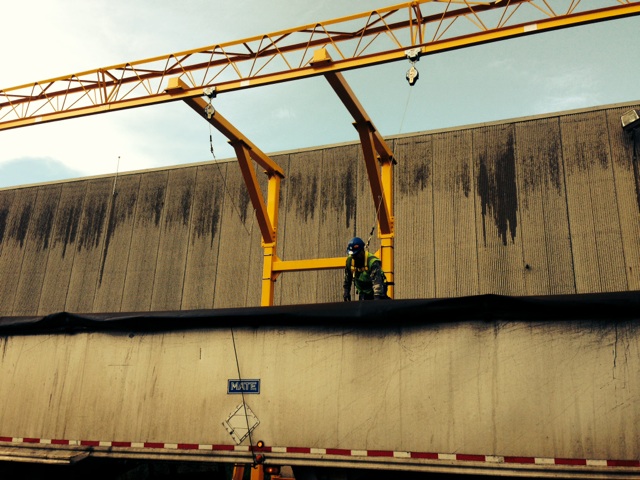 Real fall protection solutions are out there. There’s no good reason in today’s world for scrap yard workers to walk trailers or rail cars without effective fall protection. For more information on solutions like these, contact isrisafety.org. 